ҠАРАР			  	     № 19                   ПОСТАНОВЛЕНИЕ31 май 2023 й                                                               31 мая 2023 годаО принятии имущества в состав имущества муниципальной казны сельского поселения Шестаевский сельсовет   муниципального района Давлекановский район Республики БашкортостанВ соответствии с Положением о порядке управления и распоряжения муниципальным имуществом сельского поселения Шестаевский сельсовет муниципального района Давлекановский район Республики Башкортостан, утвержденным решением Совета сельского поселения Шестаевский сельсовет муниципального района Давлекановский район республики Башкортостан от 25 февраля 2010 года № 10, Положением о муниципальной казне сельского поселения Шестаевский сельсовет муниципального района Давлекановский район Республики Башкортостан, утвержденного решением Совета сельского поселения Шестаевский сельсовет муниципального района Давлекановский район Республики Башкортостан 17 сентября 2013 года № 37, п о с т а н о в л я ю         1. Исключить с баланса и принять  в состав имущества казны сельского поселения Шестаевский сельсовет муниципального района Давлекановский район Республики Башкортостан:- мусорные контейнеры с крышкой (зелёного цвета) для сбора ТКО:- 10 шт;, расположенных по адресам:- с. Шестаево – 6 штук, расположенных по адресам: ул. Степная,22, 42, пер. Заречный, 2; ул. Луговая, 7, 14, 17.- с. Политотдел – 4 штуки, расположенных по адресам:  ул.Молодежная,11, ул. Центральная 8, ул. Совхозная 3, ул. Школьная 3.	Стоимость контейнеров в с. Шестаево и в с. Политотдел составляет  166600 рублей 00 копеек.2. Контроль за исполнением настоящего постановления оставляю за собой.3. Настоящее постановление подлежит обнародованию в установленном порядке.Глава сельского поселения                                            Р.А.ТеняеваБашҡортостан Республикаhы Дәүләкән районы муниципаль районының Шестаев ауыл Советы ауыл биләмәhе хакимиәте453413, Дәүләкән районы, Ивангород ауылы, Крәҫтиәндәр урамы,  31/1, тел./факс. (34768) 3-44-22, 3-44-60 еmail: shestaevo_davl@ufamts.ru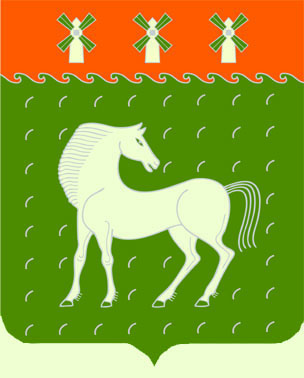 Администрация сельского поселенияШестаевский сельсоветмуниципального районаДавлекановский районРеспублики Башкортостан453413, Давлекановский район, д. Ивангород, ул. Крестьянская, 31/1, тел./факс. (34768) 3-44-22, 3-44-60еmail: shestaevo_davl@ufamts.ru